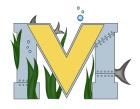 			PROJECT #2 PROPOSALName(s):  shane johnstonTeam Name:Part A:  Project Ideas & Objectives: the idea for my project is to construct a lamp using an assortment of household items and a few other things from the hardware store. I got the idea for this project on instructables .com and may try to customize it even more by putting a vinyl mvhs logo on the side (if vinyl sticks to paper). overall I think I have the skills necessary to tackle this.Part B:  Electronic Resources (Make sure hyperlinks are active!)https://www.silhouetteamerica.com/shop/machines/cameo (vinyl cutter)Part C:  Materials & DesignsWIRES.2 PIN CONNECTER BULB CONNECTERVINYL (IF POSSIBLE)